INDICAÇÃO Nº 3265/2017Indica ao Poder Executivo Municipal operação “tapa-buracos” no cruzamento da Rua Turqueza com a Rua do Vidro, no Bairro Jardim São Fernando.Excelentíssimo Senhor Prefeito Municipal, Nos termos do Art. 108 do Regimento Interno desta Casa de Leis, dirijo-me a Vossa Excelência para indicar que, por intermédio do Setor competente, seja executada operação “tapa-buracos” no cruzamento da Rua Turqueza com a Rua do Vidro, no Bairro Jardim São Fernando, neste município. Justificativa:Conforme visita realizada “in loco”, este vereador pôde constatar o estado de degradação da malha asfáltica da referida via pública, fato este que prejudica as condições de tráfego e potencializa a ocorrência de acidentes, bem como o surgimento de avarias nos veículos automotores que por esta via diariamente trafegam. Plenário “Dr. Tancredo Neves”, em 29 de março de 2.017.Carlos Fontes-vereador-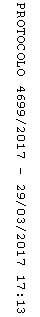 